Nie masz sobie równych w jakiejś dziedzinie? Masz jedne z lepszych ocen w grupie? Poszerzasz swoje horyzonty w różnych dziedzinach? Mamy coś dla Ciebie! Skorzystaj ze swojego potencjału i wyciągnij jak najwięcej profitów z dobrych wyników na uczelni biorąc udział w projekcie NZS „Studencki Nobel”! Nie od dziś wiadomo, że to konkurs, który wyłania najbardziej wszechstronnego i nieprzeciętnie utalentowanego studenta w Polsce. Od sześciu lat, rokrocznie studenci z wielu ośrodków akademickich w naszym kraju mają możliwość pochwalenia się swoimi umiejętnościami i osiągnięciami przed szeroką publicznością, a także ubiegania się o uznanie wśród społeczności akademickiej i atrakcyjne nagrody. W tym roku najlepszy/-a możesz być właśnie TY! Nie wierzysz? Wejdź na stronę http://www.studenckinobel.pl/ i przekonaj się sam/a –nic nie stracisz, a ile możesz zyskać.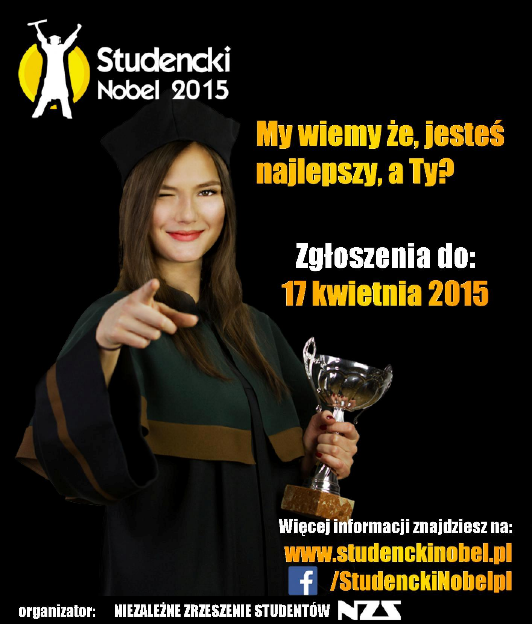 